Welcome to The Coven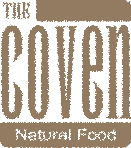 What we aim for at The Coven is to provide a friendly, welcoming, relaxed place for everyone to eat, drink and have a lovely time. “Everyone” includes those of you with specific dietary needs or preferences. We want you to know that you have choice, too. You’re not an afterthought or a second class citizen and you’re in safe hands.Please make sure you make us aware of any dietary needs or preferences you might have. We really want to make sure that we take care of you but to do that we need to know what you need. Then we can all relax.Key V- the dish is vegan  (V) – the dish can be vegan  GF –the dish is gluten & wheat free  (GF) –the dish can be gluten & wheat freeOpening Hours – Monday, Tuesday, Thursday, Friday & Saturday 10.30am – 4.30pmEvenings – we are also open on Friday and Saturday evenings from 6.30pm until around 10.30pm. Last service 8.00pm. Please book to ensure a place. We’re small and we fill up quickly and we wouldn’t want you to have a wasted journey.Special Events – we do hold extra events throughout the year. FaceBook is the best place to keep up-to-date.The Garden – as long as the weather allows we keep our lovely secret garden open. You can ask for a look any time. You’ll be amazed at what lies so close to the bus station.See the Specials Board for additional choices each day and the Dessert Board to check out all the vegan, gluten-free gorgeousness you have to choose from. Dairy cream is available.The Coven, 43 Hallgate, Wigan WN1 1LR   tel: 01942 237801 www.thecoven.bizLittle Bits of Something:				Things on Toast: (V), (GF)Toast ( 2 slices)                      (GF)		£1.75		2 eggs, scrambled or fried		£3.50Crumpets (2)				£1.75		Fried Tomatoes & Herbs  	£3.95Muffin – flavours vary daily V,GF	£1.50		Mushrooms, Tomatoes & Herbs  £4.50Mezze for one/two  (V),(GF)	£4.50/£6.50		Eggs & Mushroom		£4.50Chinese Fritters, starter portion on salad    £4.95           	Spinach, Tomato & Mushroom     £4.95Hummus (toast or pitta)		£4.95			Souffled Cheese		£4.95Sandwiches/wraps 	(V),(GF) from £3.50  please askSoup and a Sandwich/Wrap   (V),(GF)     from £5.50Olives, Feta and Sun-dried Tomatoes in a Pot  (GF)      £3.50Soup of the Day    V,(GF)   £3.95 Always vegan, served with a slice of bread. See the Specials board.Omelettes made with 3 eggs andserved with a side saladPlain   	 £4.50      Cheese &Onion  £5.50       Mushroom £5.50    Cheese, Onion & Mushroom  £5.95          Fully Loaded   ( mushroom, onion, potato, peppers, spinach, tomato & cheese)      £6.95	MainsLasagne   (V)				£6.95   mediterranean vegetables in a rich tomato sauce topped with cheese or toffuti, served with a side salad. This is the only thing on the menu that can’t be gluten-free.Spanish potatoes   (V),GF		£6.95 sauteed potatoes in a tomato sauce spiced with cumin and paprika, topped with cheese ortoffuti, served with a side salad.Chinese Fritters   V,(GF)		£6.95 vegetables in a light, crispy 5 spice and ginger beer batteron a bed of stir-fried vegetables and noodles, topped with sweet chilli sauce and sesame seeds.Noodles  				Croques£6.95    Served with salad  5 spice  V,(GF)       £4.75		Mushroom & Spinach Satay V,(GF)       £5.75		Hummus & MustardEgg Foo Yung (GF)     £5.75	Feta, Peppers, Olives& Sun-dried TomatoesSalads:Mixed Salad£4.50	Hummus Salad (with pitta or GF toast)	£5.95Cheese Salad (cheddar, feta, stilton or a combination)	£5.50Greek Salad 	£5.95Hallgate Salad (stilton, walnuts, apple)	£6.95Sides:Special Coven Chips						£2.50Made from scratch every time so please allow 15 minsSide Salad							£1.50Bread & Butter or Vegan Spread				£1.00Olive Pot							£2.50DRINKSCoffeeOur excellent triple-certified coffee is fair trade, organic and rainforest friendly.Americano, Latte, Cappucino			 £2.50Espresso					£1.50Please ask for other variations.Soya milk available at no extra charge.Syrups     50pTeaWe have 20+ varieties of organic, loose-leaf tea.All varieties £2.25 per generous pot.Cold drinksApple Juice, Orange Juice, Milk   £1.75 Cola/Diet Cola (it could be Coke or Pepsi)   £1.50Cordial (hot or cold)   	  £1.50Fentiman’s Naturally Brewed Soft drinks      	 £2.00We usually have Rose Lemonade, Ginger Beer, Dandelion & Burdock, Shandy, Curiosity Cola and Seville OrangeMilkshakes (V)  £4.00  Ice cream, milk and ice. Mixed Berry, Banana, Chocolate or Vanilla.